                FUNDAÇÃO EDUCACIONAL CLAUDINO FRANCIO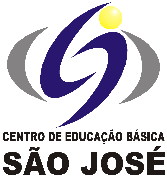                       CENTRO DE EDUCAÇÃO BÁSICA SÃO JOSÉ22 Roteiro de Estudos Semanal 1º ano B – alfabetização – Professora ElianeConteúdo Programático de 24 a 29 de agostoSenhores Pais, Os alunos do grupo de risco ou que optarem por permanecer em casa deverão acompanhar a transmissão das aulas on-line das 13h às 17h, seguindo o Roteiro de Estudos. As famílias dos alunos que desejarem retornar para as aulas presenciais deverão entrar em contato com a coordenação.Este é o link FIXO para todas as aulas, todos os dias:meet.google.com/abd-oqje-iir                                                                                                                       Atenciosamente, Equipe Pedagógica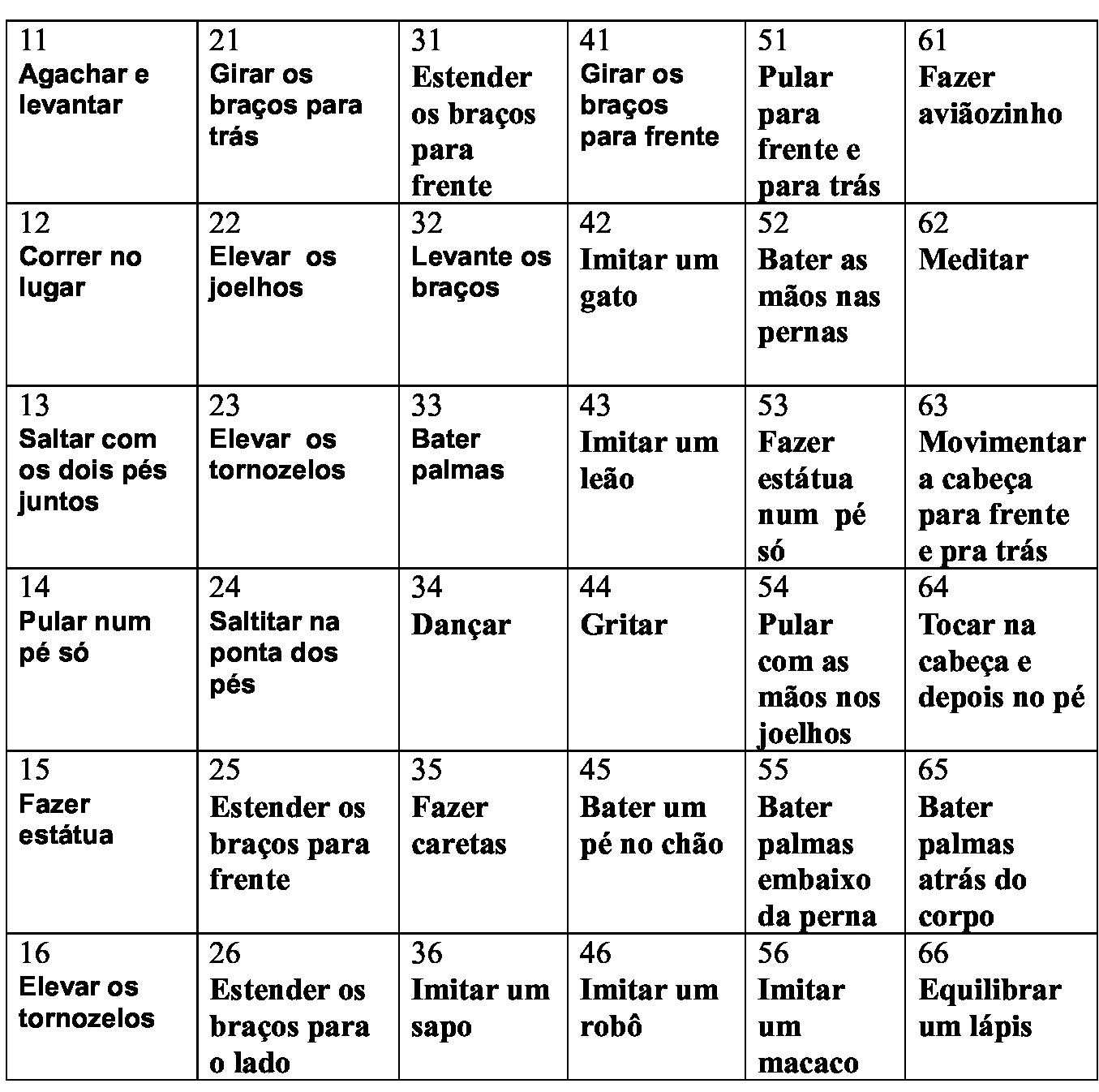                                                                                  24/08/2020                                                                                 24/08/2020                                                                                 24/08/2020HORÁRIOSEGUNDACONTEÚDOS13h – 13h50PORTUGUÊSCaderno de atividades letra S página 11813h50 – 14h40PORTUGUÊSCaderno de atividades letra S página 11814h40 – 15hINTERVALOSERÁ  EM SALA DE AULA15h - 15h50PORTUGUÊSCaderno de atividades letra S página 119.15h50 -16h40HIST/GEO E CIÊNCIASObras de Ivan Cruz  https://youtu.be/qNVSfAQosjwApostila do Objetivo Tempo de brincar… Tempo de aprender… ficha 1.16h40 - 17hHIST/GEO E CIÊNCIASApostila do Objetivo Tempo de brincar… Tempo de aprender… ficha 2.                                                                                 25/08/2020                                                                                 25/08/2020                                                                                 25/08/2020HORÁRIOTERÇACONTEÚDOS13h – 13h50MATEMÁTICA PARQUE DE DIVERSÕES – Apostila ficha 4.13h50 – 14h40MATEMÁTICA PARQUE DE DIVERSÕES – Apostila ficha 5.14h40 – 15hINTERVALOSERÁ  EM SALA DE AULA15h - 15h50MATEMÁTICA PARQUE DE DIVERSÕES – Apostila ficha 6.  15h50 -16h40PORTUGUÊSCaderno de atividades letra  X páginas 120, 12116h40 - 17hPORTUGUÊSTarefa de casa - Caderno de atividades página 122.                                                                                 26/08/2020                                                                                 26/08/2020                                                                                 26/08/2020HORÁRIOQUARTACONTEÚDOS13h – 13h50MATEMÁTICAPARQUE DE DIVERSÕES – Apostila ficha 7.13h50 – 14h40MATEMÁTICAPARQUE DE DIVERSÕES – Apostila ficha 8.14h40 – 15hINTERVALOSERÁ  EM SALA DE AULA15h - 15h50MATEMÁTICAPARQUE DE DIVERSÕES – Apostila ficha 9.  Lição de casa 1.15h50 -16h40INGLÊS Atividade Extra - Numbers.https://drive.google.com/file/d/1K8SSsDgAsI6tcki5FaQVXKDqESv-2pmi/view?usp=sharing16h40 - 17hEDUCAÇÃO FÍSICAATIVIDADE: EstátuaRealização da atividade: Colocar uma música e as crianças começam a dançar. Quando abaixar o som e falar “estátua”, todos devem ficar parados.                                                                                  27/08/2020                                                                                 27/08/2020                                                                                 27/08/2020HORÁRIOQUINTACONTEÚDOS13h – 13h50INGLÊSAtividade Extra - Numbers and Colors.https://drive.google.com/file/d/1TvK5mtgUs94scKh4KR8BJk73uiBvAY0_/view?usp=sharing13h50 – 14h40ARTESApresentação da nova professora de Artes, Professora Marlete.Apostila de Artes ficha 14 e 15.14h40 – 15hINTERVALOSERÁ  EM SALA DE AULA15h - 15h50MÚSICAPágina 10 da apostila. 15h50 -16h40PORTUGUÊSCaderno de atividades letra  X páginas 124, 125.16h40 - 17hPORTUGUÊSCaderno de atividades letra  X página 126. Tarefa de Caligrafia página 30.                                                                                 28/08/2020                                                                                 28/08/2020                                                                                 28/08/2020HORÁRIOSEXTACONTEÚDOS13h – 13h50MATEMÁTICACaderno de atividades páginas 1,2.13h50 – 14h40MATEMÁTICACaderno de atividades páginas 3,4.14h40 – 15hINTERVALOSERÁ  EM SALA DE AULA15h - 15h50REC AQUÁTICAATIVIDADE: Tabuleiro divertidoREALIZAÇÃO DA ATIVIDADE: Jogar o dado duas vezes e fazer a atividade correspondentes aos números. Exemplo: Caiu o número 2 e depois o 3, irá realizar a atividade 23.15h50 -16h40HIST/GEO E CIÊNCIASApostila do Objetivo Tempo de brincar… Tempo de aprender… ficha 216h40 - 17hHIST/GEO E CIÊNCIASHora de brincar:  Escravos de jó.                                                     29/08/2020 - SÁBADO LETIVO                                                      29/08/2020 - SÁBADO LETIVO                                                      29/08/2020 - SÁBADO LETIVO HORÁRIOSEGUNDACONTEÚDOS13h – 13h50PORTUGUÊSCaderno de atividades letra  Z  páginas 127, 128.13h50 – 14h40PORTUGUÊSCaderno de atividades letra  Z página 129.14h40 – 15hINTERVALOSERÁ  EM SALA DE AULA15h - 15h50PORTUGUÊS Tarefa no Caderno de atividades letra  Z  página 130 e 131. 15h50 -16h40HIST/GEO E CIÊNCIASHora de brincar -  Heiné  Kuputisü - Brincadeira Indígena do Xingu.16h40 - 17hHIST/GEO E CIÊNCIASApostila do Objetivo Tempo de brincar… Tempo de aprender… ficha 3